RAMESH RAMESH.375431@2freemail.com  ELECTRICAL AND ELECTRONICS ENGINEERINGCAREER OBJECTIVE:Intend to build a career in a challenging environment which will help me realize my potential and develop along with the organization.SELF EVALUATION:Quick learner and Strong interpersonal skills,Ability to adapt to tomorrow’s changesFlexible and adaptable to manage several taskPositive, dedicated and dependable personOpen to the challenges of change and learning.INDUSTRIAL EXPERIENCE:Currently Working in Smooth International Tech, UAE. As a ELECTRICAL FOREMAN since Sept 2016 to till date.Worked in JJ& K Engineering private limited, Singapore. As a ELECTRICIAN since Sept 2014 to Sept 2015.Work Summary:Supervised team in BLUEWATER projects for Electrical Installation and Troubleshooting of Systems.Supervising teams in YTP-2 projects for Electrical Installation and Testing & Commissioning of Power Cables in Various Distribution Boxes.Ensured Quality Services through active listening and follow through of requests.Also having experience in Singapore, works were based on DB Dressing, Cable Glanding, Tray and Trucking, GI Piping, Various Light Fitting, FCU Connection and Fire Fighting.Well versed in understanding all types of Electrical Drawings.EDUCATIONAL QUALIFICATIONS:ACADEMIC PROJECTS:Project:Title	                  			:	New Efficient Bridgeless Cuk-Rectifier and PI Controller forPFC Applications.(Done in B.E-Main Project)Project:Title	    				:	Linear Induction Motor Based On moving Object.                                                                        (Done in Diploma-Main Project)CO-CURRICULAR ACTIVITIES:Presented a paper in the topic of “Yaw correction and Variable speed generation in windmill” in SMIT college & Sri Vidya College of Engineering.Presented a paper in the topic of “Wireless power Transmission” in Adhiyaman College of Engineering.Attended workshops “PCB Design” in Paavai Institutions.Attended “Embedded System & Arduino Internship Program conducted by ITRONIX Lab.Won “Third Place in Circuit Debugging” conducted by SMIT.EXTRA CURRICULAR ACTIVITIES:Runner in Divisional Tournament “Ball Badminton” conducted by Valliyammai Polytechnic College at Chennai.Runner in “Kabaddi” conducted by Paavai Institutions at Namakkal.INDUSTRIAL VISIT:I have visited “Thermal Power Plant “at Ennore, “Power Transmission System” at Kalpakkam, and “Radio Astronomy center” at Ooty.SOFTWARE SKILLS:Operating system		:	Windows 2000,XP,Vista,7,8,8.1Languages			:	MS Office.Packages			: 	AUTO CAD.PERSONAL PROFILE:Gender                        	:	MaleDate of Birth         		:	30.01.1990Nationality             		:	IndianMarital Status		:	Un-MarriedLanguages Known 		:	English, Tamil, HindiDeclaration:I hereby declare that all the statements made in the resume are true to the best of my knowledge and belief.											Yours Sincerely,Place: AJMANDate:	01/12/2017	     	            	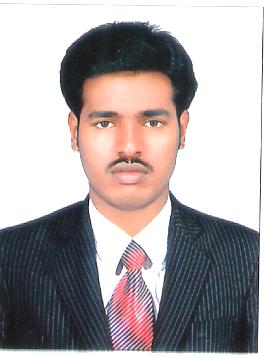 CourseInstitutionYearMarks ObtainedBE(EEE)Pavai College of Technology, Namakkal.(Under Anna University)April 2013.7.6(CGPA)Diploma(EEE)Sri Sairam Polytechnic College, Chennai.April 2010.76%HSCGovernment higher secondary school, Vadakkanandhal.March 2008.66.7%SSLCGovernment high school, Karadichithur.March 2006.66.6%